      Żołędowo, 19.01. 2022 r.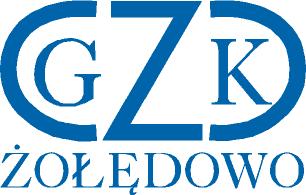 GZK.271.28.2021				ZAWIADOMIENIE O WYBORZE NAJKORZYSTNIEJSZEJ OFERTY – część A i BDotyczy: postępowania o udzielenie zamówienia na:  Dostawa wodomierzy wraz z akcesoriami na rok 2022Działając na podstawie art. 253 ust. 1 Prawa zamówień publicznych (t.j. Dz. U. z 2021 r., poz. 1129) Zamawiający informuje, że w ww. postępowaniu dokonał wyboru najkorzystniejszej oferty złożonej przez Wykonawcę:IWATER Jan Krzemiński Kijaszkowo 10A, 87-640 CzernikowoCena: 398.075,97 złTermin dostawy: 1 dzieńUzasadnienie wyboruWykonawca złożył ofertę niepodlegającą odrzuceniu, która uzyskała najwyższą liczbę punktów ( 100 ) w ramach kryterium oceny ofert. Oferta ww. Wykonawcy spełnia wymagania Zamawiającego określone w Specyfikacji Warunków Zamówienia, a Wykonawca spełnia warunki udziału w postępowaniu i nie podlega wykluczeniu.W prowadzonym postępowaniu złożono następujące oferty:Streszczenie oceny i porównania złożonych ofert (liczba punktów w kryterium cena, kryterium upust oraz termin dostawy:	Dyrektor	Leszek DziamskiLp.WykonawcaCena brutto 1.IWATER Jan Krzemiński Kijaszkowo 10A, 87-640 CzernikowoNIP: 8792250141398.075,97 złLp.OFERTAKryterium cenaKryterium termin dostawy Razem 1IWATER Jan Krzemiński Kijaszkowo 10A, 87-640 Czernikowo6040100